ПРОЕКТ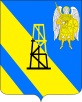 АДМИНИСТРАЦИЯ КИЕВСКОГО СЕЛЬСКОГО ПОСЕЛЕНИЯКРЫМСКОГО РАЙОНАПОСТАНОВЛЕНИЕот __.__.2022г.		                                                      				 №  ___село КиевскоеОб утверждении Порядка и сроков заключения муниципальных контрактов,  длительность производственного цикла выполнения, оказание  которых превышает срок действия утвержденных лимитов бюджетных обязательствВ соответствии со статьёй 72 Бюджетного кодекса Российской Федерации, уставом Киевского сельского поселения Крымского района  п о с т а н о в л я ю:1. Утвердить Порядок и срок заключения муниципальных контрактов, длительность производственного цикла выполнения, оказание  которых превышает срок действия утвержденных лимитов бюджетных обязательств (приложение).2. Главному специалисту администрации Киевского сельского поселения Крымского района З.А.Гавриловой обнародовать настоящее решение в установленном порядке и обеспечить его размещение на официальном сайте администрации Киевского сельского поселения Крымского района в информационно-телекоммуникационной сети «Интернет».3. Контроль за выполнением настоящего постановления оставляю за собой.4. Настоящее постановление вступает в силу после официального  обнародования.ГлаваКиевского сельского поселенияКрымского района                                                                		Б.С.ШатунПриложениек постановлению администрацииКиевского сельского поселенияКрымского района__.__.2022г.  №_____ПОРЯДОК и срок заключения муниципальных контрактов, длительность производственного цикла выполнения, оказание  которых превышает срок действия утвержденных лимитов бюджетных обязательств1. Настоящий Порядок разработан в соответствии с пунктом 3 статьи 72 Бюджетного кодекса Российской Федерации и устанавливает правила принятия решений о заключении от имени Киевского сельского поселения Крымского района  муниципальных контрактов, длительность производственного цикла выполнения, оказания которых превышает срок действия утверждённых лимитов бюджетных обязательств (далее - муниципальные контракты).2. Муниципальные заказчики вправе заключать муниципальные контракты на осуществление бюджетных инвестиций в объекты муниципальной собственности Киевского сельского поселения Крымского района  на срок и в пределах средств, предусмотренных на соответствующие цели решениями о подготовке и реализации бюджетных инвестиций в объекты муниципальной собственности Киевского сельского поселения Крымского района, принимаемыми в соответствии со статьёй 79 Бюджетного кодекса Российской Федерации на срок реализации указанных решений.3. Муниципальные контракты, за исключением указанных в пункте 2 настоящего Порядка, заключаются на срок и в пределах средств, предусмотренных на указанные цели, в случаях, предусмотренных муниципальными правовыми актами Киевского сельского поселения Крымского района, указанными в пункте 4 настоящего Порядка.4. Решение о заключении муниципальных контрактов принимается администрацией Киевского сельского поселения Крымского района  в форме постановления администрации Киевского сельского поселения Крымского района.5. Проект постановления администрации Киевского сельского поселения Крымского района  о принятии решения о заключении муниципальных контрактов, предметом которых является выполнение работ, оказание услуг, длительность производственного цикла выполнения, оказания которых превышает срок действия утверждённых лимитов бюджетных обязательств (далее - Проект), разрабатывается администрацией Киевского сельского поселения Крымского района, муниципальным учреждением, являющимся муниципальным заказчиком.6. Проект должен содержать:а) предмет контракта;б) наименование объекта закупки;в) планируемые результаты выполнения работ, оказания услуг;г) описание состава работ, услуг;д) предельный срок выполнения работ, оказания услуг с учётом сроков, необходимых для определения подрядчиков, исполнителей;е) предельный объём средств на оплату муниципального контракта с разбивкой по годам.7. Проект должен соблюдать следующие условия:а) соответствия предлагаемого к заключению муниципального контракта реестру расходных обязательств Киевского сельского поселения Крымского района;б) соответствия предельного объёма бюджетных ассигнований, предусматриваемых на оплату долгосрочного муниципального контракта в текущем финансовом году и плановом периоде, бюджетным ассигнованиям, предусмотренным на исполнение соответствующего расходного обязательства решением о местном бюджете (бюджете Киевского сельского поселения Крымского района);в) не превышения годового предельного объёма средств, предусматриваемых на оплату муниципального контракта за пределами планового периода, над максимальным годовым объёмом бюджетных ассигнований, предусмотренных на оплату указанного контракта в пределах планового периода (в текущем финансовом году).8. Заключение муниципальных контрактов для муниципальных нужд Киевского сельского поселения Крымского района  осуществляется по результатам закупочных процедур в соответствии с Федеральным законом от 05 апреля 2013 № 44-ФЗ «О контрактной системе в сфере закупок товаров, работ, услуг для обеспечения государственных и муниципальных нужд».